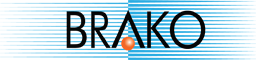 ДПТУ Брако ДОО од Велес има потреба од:IT подршкаРаботни задачи:Конфигурирање, инсталација и одржување на компјутери и периферни уреди во локална мрежаМониторинг, заштита и надградба на компјутериИнсталација на софтверКаблирање и инсталација на мрежни уредиПознавања од електроникаВидео надзор – одржување и инсталацијаСистем за контрола на работно време – одржување и евиденцијаПотребно Образование, Вештини и Способности:Завршено најмалку CCC (предност информатика)Добро познавање на англиски јазикКомуникациски вештини и тимска работаПодготвен да учи и да работи со најнова компјутерска технологијаОриентираност кон решавање на проблемиЕфективност, ефикасност и одговорност при исполнувањето на обврскитеЧесност и доверливостВозачка дозвола Б категоријаШто нуди работното место:Можност за стекнување знаење и искуство, од долгогодишни членови на тимот на БРАКОАктивно следење на развојот во компјутерската индустрија и негова примена во праксаМожност за посета на семинари и обукиДобар социјален пакетПродолжување по стапките на нашите партнери во задоволување на барањата на купувачите насекаде во светотСите заинтересирани да испратат CV на следната електронска адреса hr@brako.com.mk 
Ќе бидат контактирани само кандидатите што ќе се изберат за интервју.
Прашања и повеќе информации на тел. 043 551 107.